.POINTS, HITCH, CROSS STEPS, ½ SIDE COASTER, WEAVERestart from here on walls 3 and 6SIDE SHUFFLE, ¼ ROCK, FORWARD SHUFFLE, ¾ TURNSYNCOPATED WEAVE, 1/8 ROCK (TWICE)½ SAILOR CROSS, STEP HIP BUMPS, SAILOR, WEAVEREPEATRESTARTRestart on the 3rd and 6th walls after the first 8 countsL O V E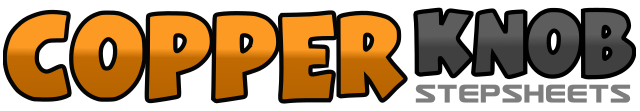 .......Count:32Wall:2Level:Intermediate.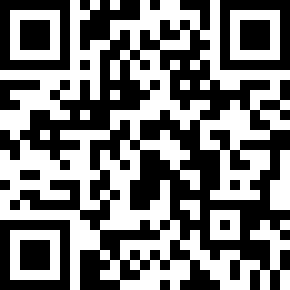 Choreographer:John Dembiec (USA)John Dembiec (USA)John Dembiec (USA)John Dembiec (USA)John Dembiec (USA).Music:L.O.V.E. - Ashlee SimpsonL.O.V.E. - Ashlee SimpsonL.O.V.E. - Ashlee SimpsonL.O.V.E. - Ashlee SimpsonL.O.V.E. - Ashlee Simpson........1&2&Point right to right, step right next to left, point left to left, hitch left up3&4Cross left over right, step right to right, cross left over right5&6Step right to right, step left next to right making ¼ turn left, making ¼ turn left step right to right7&8Step left behind right, step right to right, step left over right1&2Step right to right, step left next to right, step right to right3&4Rock left forward, replace to right making ¼ turn left, step left forward5&6Step right forward, step left next to right, step right forward7&8Step left forward with ¼ turn right, step right to right with ¼ turn right, ¼ right stepping left to left1&2&Step right behind left, step left to left, step right over left, step left to left3&4Making 1/8 turn right rock right back, replace to left with 1/8 turn left, step right next to left5&6&Step left behind right, step right to right, step left over right, step right to right7&8Making 1/8 turn left rock left back, replace to right with 1/8 turn right, step left next to right1&2Step right behind left with ¼ turn right, step left forward with ¼ turn right, cross right over left3&4Step left to left and bump left hip, bump right hip to right, bump left hip to left5&6Step right behind left, step left next to right, step right to right7&8Step left behind right, step right to right, step left over right